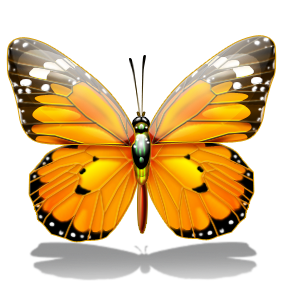 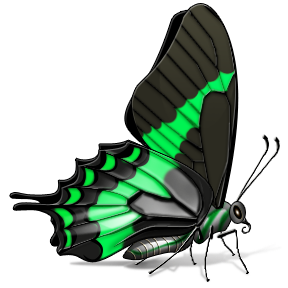 MONTH of MAYMONTH of MAYMONTH of MAYMONTH of MAYMONTH of MAYMONTH of MAYMONTH of MAYMondayTuesdayWeds.ThursdayFriday1Snack – Coletti3Snack – Pozniak8Snack – Marino(Michael’s Birthday Celebration)10Working Parent Only  - MyslakMuffins with Mom15Snack – Johnson(Jeremiah’s Birthday Celebration)17Snack – Halkias(Christina’s Birthday Celebration)22Snack – Sousa24Snack - Pasquini(Year End Celebration this evening!)29Snack – Meier31Working Parent Only – GermaneseLast Day of School Ice Cream Party